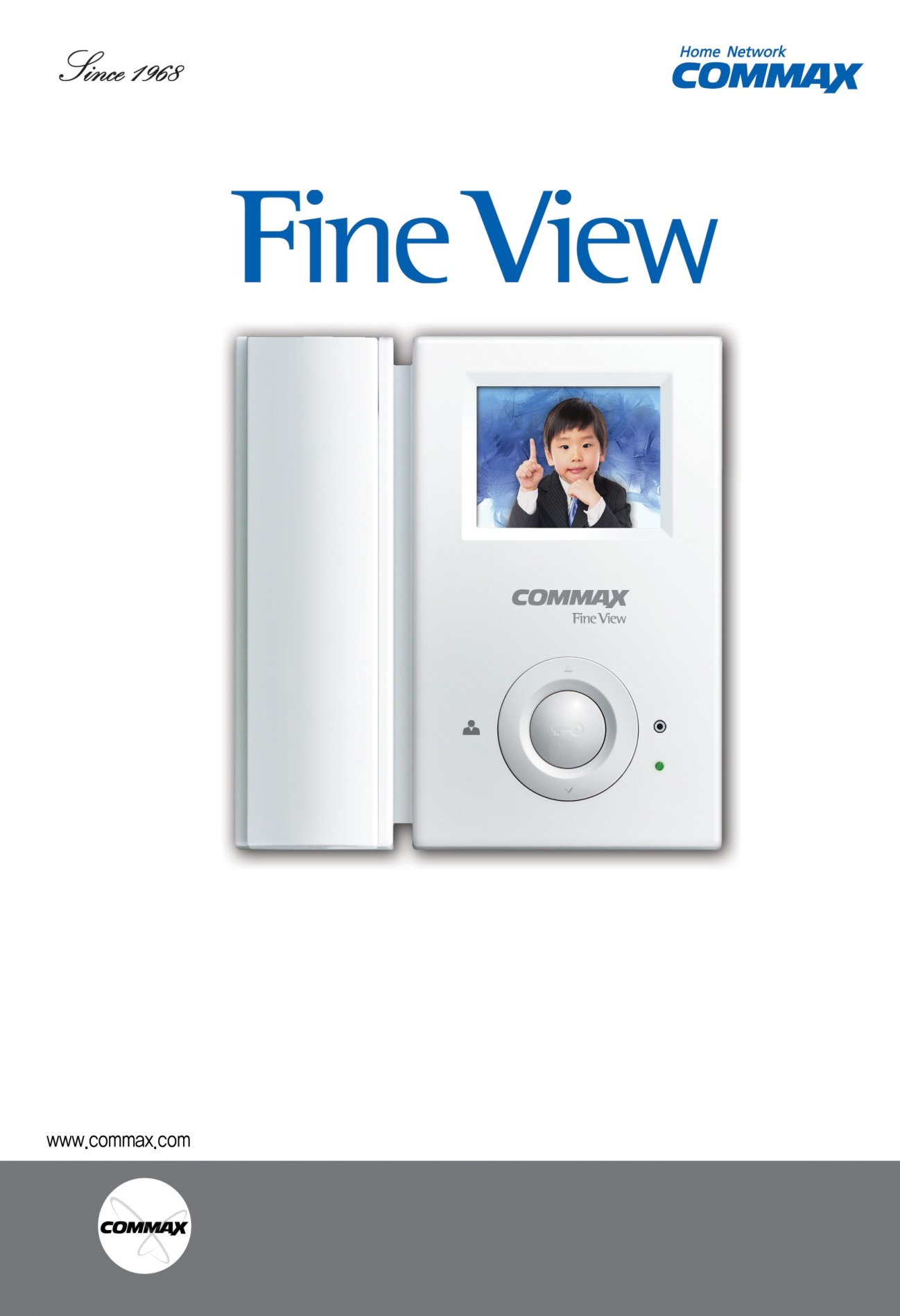 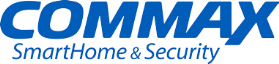 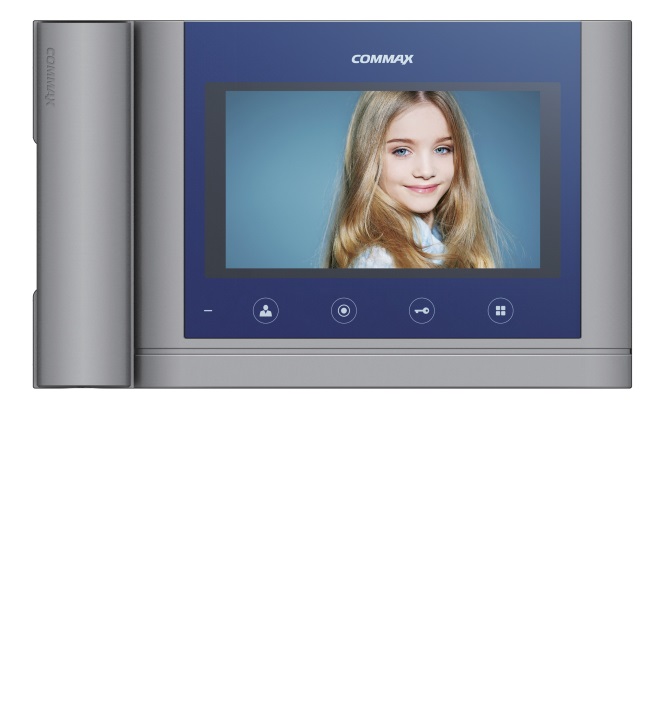 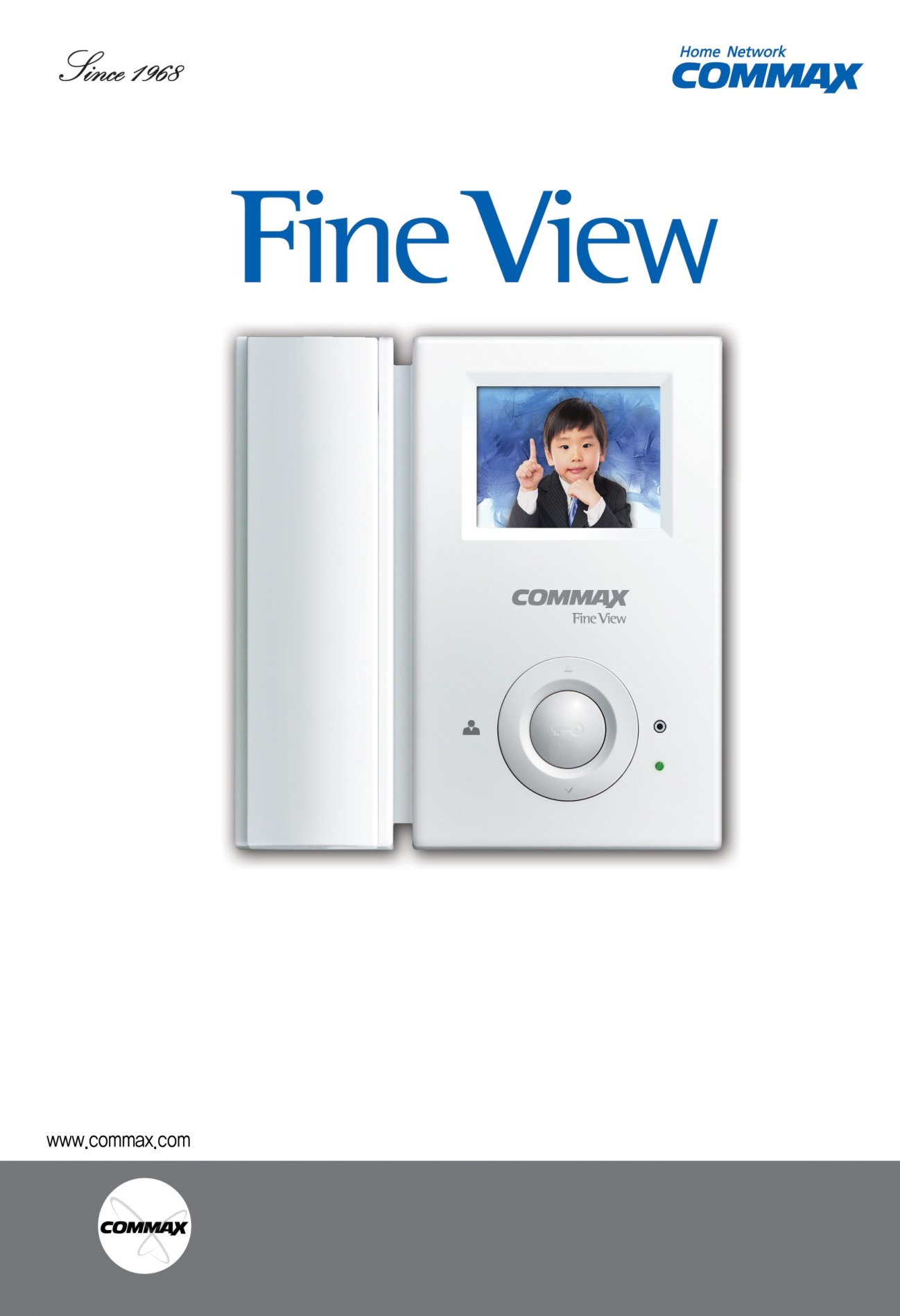 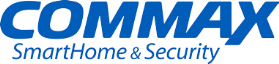 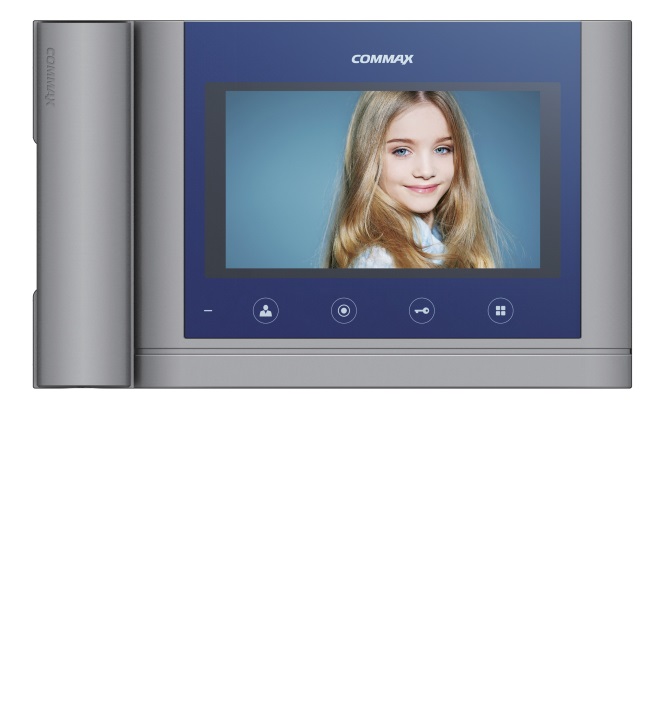 Руководство пользователяВидеодомофон Fineview CDV-70MHСпасибо за выбор продукции COMMAX.Пожалуйста, внимательно прочтите настоящее руководство  (особенно раздел, касающийся безопасного использования) перед использованием устройства и следуйте перечисленным инструкциям.Компания-производитель не несет ответственности за ущерб или повреждения, вызванные некорректным использованием или установкой устройства.СодержаниеМеры предосторожности Пожалуйста, следуйте нижеприведенным рекомендациям во избежание повреждений устройства или получения травмы.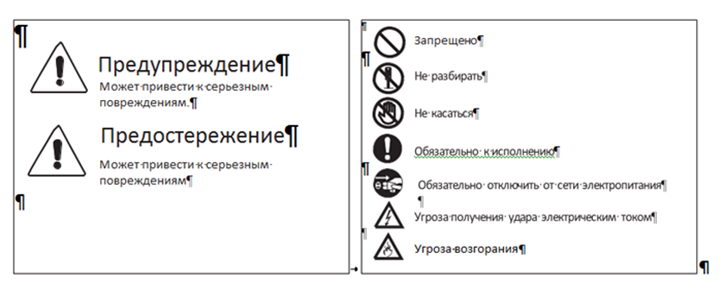 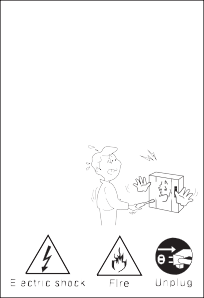 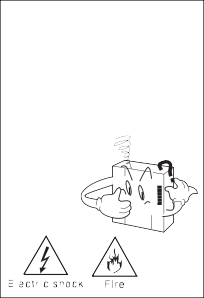 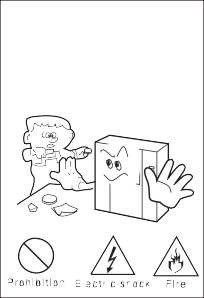 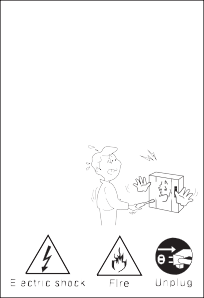 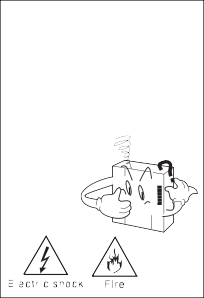 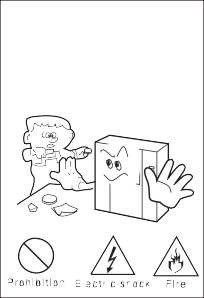 2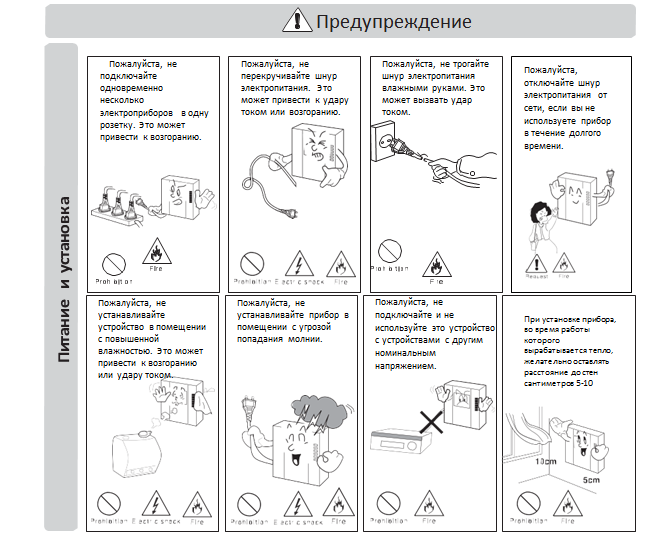 2. Название частейКомплектация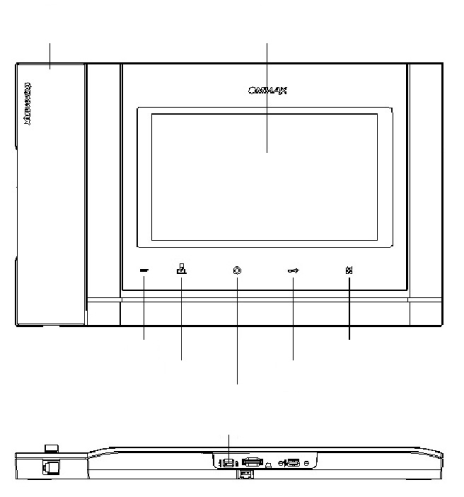 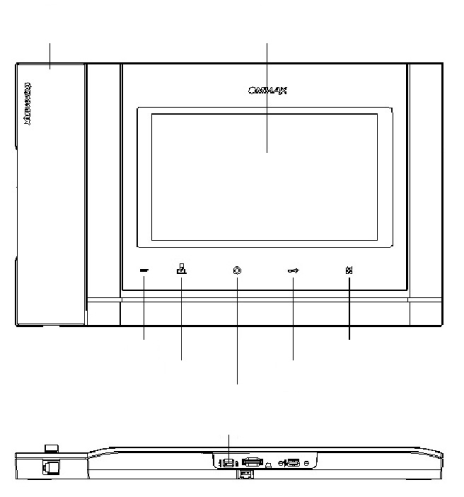 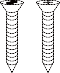 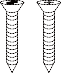 НастенныйкронштейнВинт для крепления мониторасаморезы для крепления кронштейна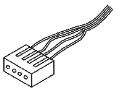 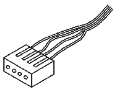 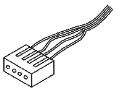 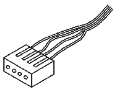 РазъемыРуководство пользователя3Инструкции по подключениюКрасный: звук (аудио)Синий: заземлениеЖелтый: питание (+12V)Белый: видео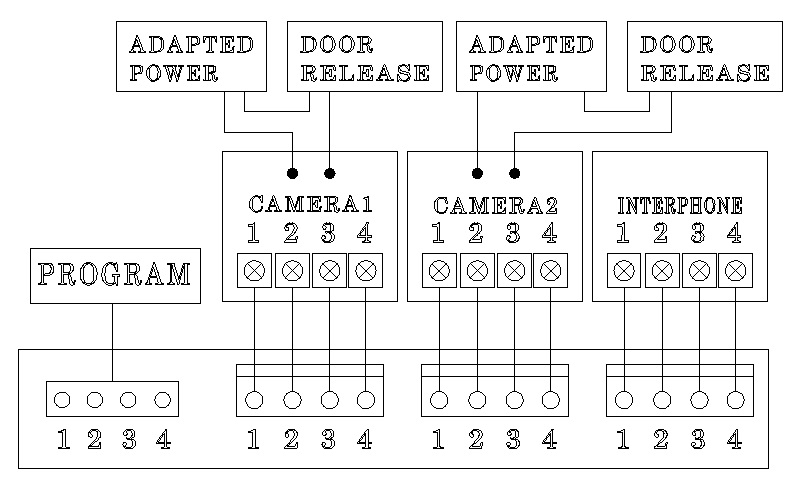 5. УстановкаКрасный: звук (аудио)Синий:заземлениеЖелтый: питание (+14V)Белый: сигнал вызова Каждое устройство должно быть подключено отдельным кабелем. Если вы используете UTP кабель [CAT.5] для камеры 1 и камеры 2, требуется 2 линии UTP кабеля.Если вы используете UTP кабель  [CAT.5], используйте  4 линии для соединения монитора и интерфона. Оставшиеся 4 линии отправьте на заземление после подключения..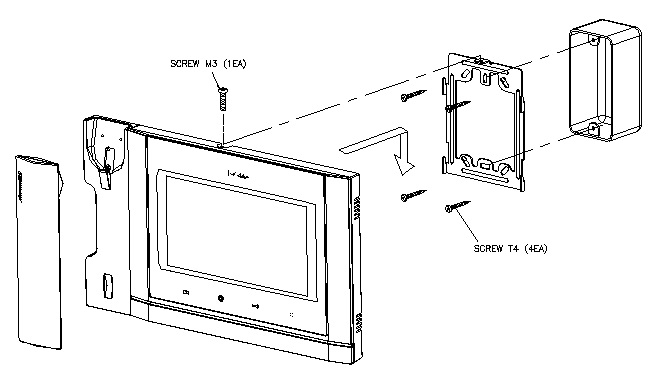 4	Эксплуатация※Обратите внимание: не удерживайте трубку возле уха во время нажатия на рычаг для переключения вызова.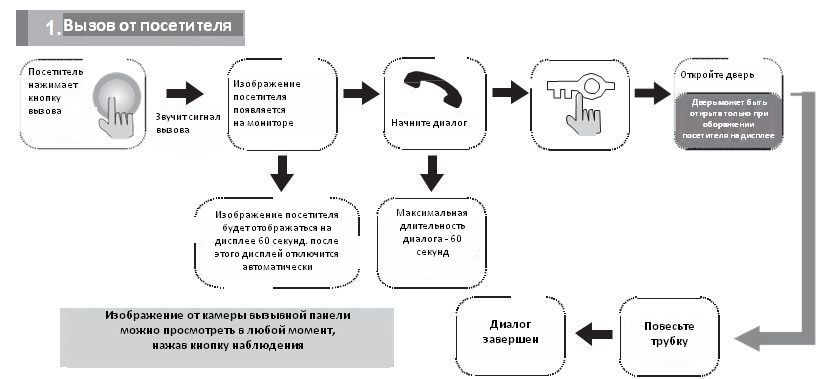 В случае подключения двух камер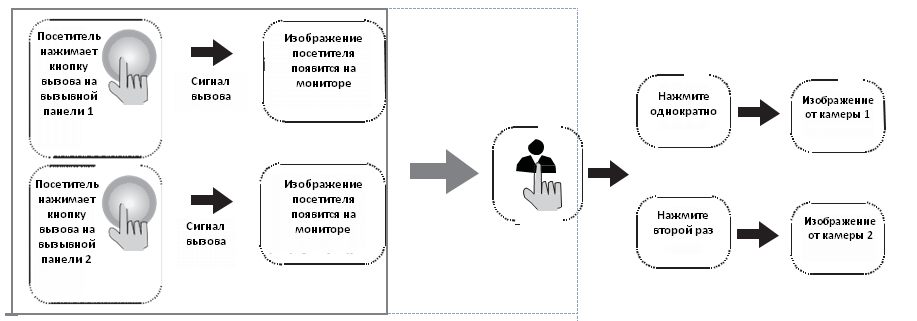 Общение при помощи интеркома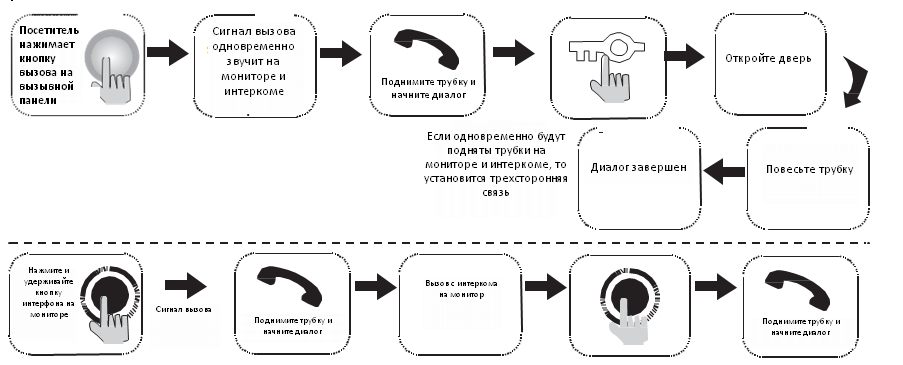 Диалог между вызывной панелью и интеркомом возможен только при отображении посетителя на дисплее монитора.5Действия в режиме ожиданияКаждый раз, когда вы будете нажимать на кнопку наблюдения в режиме ожидания, на дисплее будет появляться изображение от камеры 1 – изображение от камеры 2 – отключение, изображение от камеры 1 и т.д. …Действия в режиме общенияКаждый раз, когда вы будете нажимать на кнопку наблюдения во время разговора, на дисплее будет появляться изображение от камеры 1 – изображение от камеры 2 –изображение от камеры 1 и т.д. …НастройкиПри помощи перечисленных ниже 4 кнопок вы можете выполнить настройку параметров монитора в меню:вход / выход из Меню: кнопка Меню;выбор: кнопка интерфона;движение вверх / вправо: кнопка отпирания замка;движение вниз / влево: кнопка наблюдения.Во время разговора или наблюдения нажмите кнопку «Меню», чтобы регулировать настройки:раздел «DOOR VIDEO SET»: яркость / контрастность / цветность;раздел «UTILITY»: дополнительные функции;раздел «INFORMATION»: информация о продукте.7.1. Настройки параметров изображенияНажмите кнопку «Меню», перейдите к разделу «DOOR VIDEO SET» и нажмите кнопку выбора, чтобы войти в него.Яркость (BRIGHTNESS): настройка яркости.Контрастность (CONTRAST): настройка контрастности.Цветность (COLOR): настройка контрастности.Вы можете выбрать значение параметров от 0 до 20.По умолчанию все параметры установлены на значение 10.* Как установитьПереместите курсор на параметр, значение которого нужно редактировать, и нажмите кнопку «Выбрать». Выберите подходящее для Вас значение и нажмите «Выбрать» для сохранения значения.Перезагрузка (RESET): сброс установленных значений* Как установитьДля сброса всех значений, перейдите к разделу RESET (перезагрузка), нажмите кнопку SELECT (выбрать) для перезагрузки, выберите YES (да) при помощи кнопок навигации.Завершите настройку нажав кнопку выбора (SELECT).Выход (EXIT): возврат к предыдущему разделу меню.7-2. Утилиты (UTILITY) (дополнительные функции)Нажмите кнопку Меню, переместите курсор на раздел «UTILITY», нажмите кнопку выбора, чтобы войти в этот раздел.Настройка громкости сигнала вызова① Перейдите в раздел CHIME-BELL VOLUME при помощи кнопок △   /▽   в разделе меню UTILITY (Утилиты).② Нажмите SELECT (Выбрать), чтобы войти в этот раздел.③ Отрегулируйте уровень громкости: 0 (беззвучный) ~ 3 (максимально).④ Для завершения настройки нажмите кнопку SELECT (Выбрать).6Формат экрана: соотношение сторон экрана① Панорама (zoom): увеличенный размер изображений пропорционально соотношению сторон 4:3 на полный экран.② 4:3: изображение с соотношением сторон 4:3 без увеличения (актуальное изображение от камеры).③ Широкоформатный: увеличенное изображение по ширине экрана.* Как настроить① Перейдите к разделу SCREEN MODE (формат экрана) при помощи кнопок  △    /▽    в разделе UTILITY (Утилиты).② Нажмите кнопку SELECT (Выбрать), чтобы войти в раздел.③ Выберите желаемое значение при помощи кнопок навигации.④ Для завершения настройки, нажмите SELECT (Выбрать).Выход: возврат в меню настроек.7-3. Информация: эта функция позволяет получить информацию о названии модели и версии уставленного ПО.Чтобы получить информацию о названии модели и версии ПО зайдите в меню и перейдите к разделу INFORMATION (Информация) при помощи кнопок навигации.MODEL (Модель): название модели монитора.VERSION (Версия): версия ПО.SYSTEM (Система): SINGLE (FINE VIEW VIDEOPHONE) – индивидуальный (серия FINE VIEW).TOUCH (Тач-скрин): версия установленного тач-скрина.VIDEO (Видео): указан формат видео - NTSC / PAL.SOURCE (Источник): картинка от какой камеры транслируется на дисплей в настоящий момент.7-4. 	Выход: возврат в меню настроек.8. Спецификация7Источник питанияCDV-70MH: 100-240В~, 50/60 ГцCDV-70MH: 100-240В~, 50/60 ГцЭнергопотреблениев режиме ожидания: 2.5 Вт, во время работы: 15 Втв режиме ожидания: 2.5 Вт, во время работы: 15 ВтПодключение4 провода к вызывной панели4 провода к интерфону4 провода к вызывной панели4 провода к интерфонуДисплейцветной 7 дюйма ЖКцветной 7 дюйма ЖККоммуникацияодновременннаяодновременннаяСигнал вызоваот вызывной панели: электронная мелодияот интерфона: зуммерот вызывной панели: электронная мелодияот интерфона: зуммерВремя работы экрана60 ± 10 секунд60 ± 10 секундРасстояние от камеры28 м(Ф0.5) / 50 м(Ф0.65) / 70 м(Ф0.8)28 м(Ф0.5) / 50 м(Ф0.65) / 70 м(Ф0.8)Рабочие температуры0 ~ +40℃ (32°F ~ 104°F)0 ~ +40℃ (32°F ~ 104°F)Гарантия1  год1  годУсловия хранениятемпература-40 °C to 50 °CУсловия хранениявлажностьменее 90 %Срок эксплуатации10 лет10 лет